Year 3Add and subtract numbers mentally, including: a three-digit number and ones a three-digit number and tens a three-digit number and hundreds Two 2-digit numbers across 100 (non-statutory guidance)Add and subtract numbers with up to three digits, using formal written methods of columnar addition and subtraction Subtraction in KS2 at Great Moor Junior SchoolAs much as possible, subtraction should be taught alongside addition as an inverse.The fact that subtraction is not commutative (cannot be done in any order) should be emphasised.Concrete materials such as place value discs, base ten resources, place value charts, number lines, number squares, blocks or counters etc. are integral to support children’s understanding of subtraction.Teaching should move from a more concrete representation to a more abstract. An on-screen or visual model can help to bridge between the two.Maths terms indicating subtraction (such as decrease, difference between, How many are left?, How much is left?, minus, take away etc.) should be used interchangeably to develop a rich and useful mathematical vocabulary.Subtraction in KS2 at Great Moor Junior SchoolAs much as possible, subtraction should be taught alongside addition as an inverse.The fact that subtraction is not commutative (cannot be done in any order) should be emphasised.Concrete materials such as place value discs, base ten resources, place value charts, number lines, number squares, blocks or counters etc. are integral to support children’s understanding of subtraction.Teaching should move from a more concrete representation to a more abstract. An on-screen or visual model can help to bridge between the two.Maths terms indicating subtraction (such as decrease, difference between, How many are left?, How much is left?, minus, take away etc.) should be used interchangeably to develop a rich and useful mathematical vocabulary.Subtraction in KS2 at Great Moor Junior SchoolAs much as possible, subtraction should be taught alongside addition as an inverse.The fact that subtraction is not commutative (cannot be done in any order) should be emphasised.Concrete materials such as place value discs, base ten resources, place value charts, number lines, number squares, blocks or counters etc. are integral to support children’s understanding of subtraction.Teaching should move from a more concrete representation to a more abstract. An on-screen or visual model can help to bridge between the two.Maths terms indicating subtraction (such as decrease, difference between, How many are left?, How much is left?, minus, take away etc.) should be used interchangeably to develop a rich and useful mathematical vocabulary.Subtraction in KS2 at Great Moor Junior SchoolAs much as possible, subtraction should be taught alongside addition as an inverse.The fact that subtraction is not commutative (cannot be done in any order) should be emphasised.Concrete materials such as place value discs, base ten resources, place value charts, number lines, number squares, blocks or counters etc. are integral to support children’s understanding of subtraction.Teaching should move from a more concrete representation to a more abstract. An on-screen or visual model can help to bridge between the two.Maths terms indicating subtraction (such as decrease, difference between, How many are left?, How much is left?, minus, take away etc.) should be used interchangeably to develop a rich and useful mathematical vocabulary.Subtraction in KS2 at Great Moor Junior SchoolAs much as possible, subtraction should be taught alongside addition as an inverse.The fact that subtraction is not commutative (cannot be done in any order) should be emphasised.Concrete materials such as place value discs, base ten resources, place value charts, number lines, number squares, blocks or counters etc. are integral to support children’s understanding of subtraction.Teaching should move from a more concrete representation to a more abstract. An on-screen or visual model can help to bridge between the two.Maths terms indicating subtraction (such as decrease, difference between, How many are left?, How much is left?, minus, take away etc.) should be used interchangeably to develop a rich and useful mathematical vocabulary.Year 3Add and subtract numbers mentally, including: a three-digit number and ones a three-digit number and tens a three-digit number and hundreds Two 2-digit numbers across 100 (non-statutory guidance)Add and subtract numbers with up to three digits, using formal written methods of columnar addition and subtraction PartitioningSubtracting ones and tens from a 3-digit number567 – 60 = 507745 – 700 = 45832 – 2 = 830364– 8364 – 4 – 4 = 356356 –   70356 – 50 – 20 = 286956 – 600956 – 600 = 356TU – TU By counting back in tens and ones91 – 3591 – 30 – 1 – 4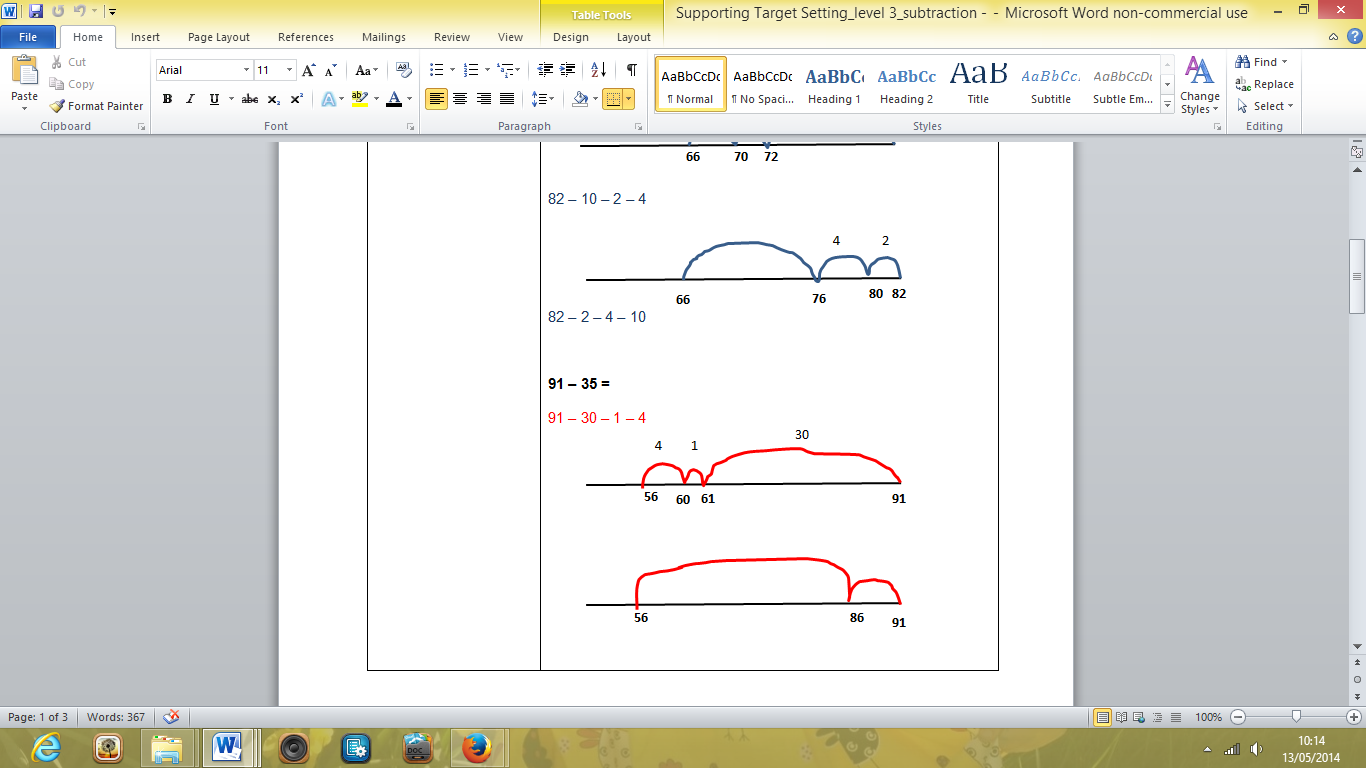 Special cases93 – 39 as93 – 40 + 1Subtraction up to three digits123 – 86 = 37£5.67 – £2.20£5.67 – £2.00 = £3.67£3.67 –  20p =   £3.47Column subtraction   2314 7- 1 6 5  1 8 2Difference(see also subtraction up to three digits)103 – 87 = 16When numbers are close together, count on from the smallest number through the multiple of ten or count back from the largest to the smallest through the multiple of ten.716 – 693= 23Year 4Add and subtract numbers with up to 4 digits using the formal written methods of columnar addition and subtraction where appropriate Partitioning1678 – 600 = 10782689 –  80  = 26096839 –   9   = 68307484 – 1100 = 6384Using mental calculation when appropriateby counting back5678 – 2342 =5678 – 2000 = 36783678 –  300 = 33783378 – 40 = 33383338 – 2 = 3336See difference tooSubtraction up to four digits£50 – £28.25 = £21.75As above but using numbers up to 4 digits.Difference5003 – 3897= 1106Year 5Add and subtract numbers mentally with increasingly large numberseg 5-digit – 4-digit multiple of 10Add and subtract whole numbers with more than 4 digits, including using formal written methods (columnar addition and subtraction) Partitioning6.76 – 0.06 = 6.77.47 – 0.4 = 7.07Using mental calculation by counting back45678 – 3500 = 4217845678 – 3000 = 4267842678 – 500  = 421785.78 – 2.45 =3.335.78 – 0.05 = 5.735.73 – 0.4 =   5.335.33 – 2 = 3.33DifferenceUse bonds to 100 to support£10 – £7.71 = £2.29Use a number line or jottings£7.71        £8.00 = 29p£8.00        £10.00 = £27 – 2.45 = 4.552.45         3 = 0.553              7 = 4Column subtractionUsing numbers up to 5 digits and decimals (e.g. money)  2318 75615 -1	9 2	4 8  1	 9	5	1 7 2318 7∙ 6 5 -1	 9 2∙ 4 0  1	 9 5∙ 2	5Year 6Perform mental calculations, including with mixed operations and large numbers Partitioning4.578 – 0.008 = 4.576.378 – 0.07 = 6.308Difference using larger numbers and number facts£100 – 67.23= £32.77Difference (use mixed decimals)6.45 – 1.7 = 4.751.7          2   =   0.32           6.45 = 4.45Using numbers up to 6 digits and decimals (e.g. money)